Monograph TitleMonograph TitleSubtitleAuthor FirstName LastName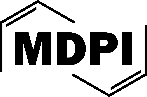 Basel • Beijing • Wuhan • Barcelona • Belgrade • Manchester • Tianjin • Tokyo • ClujAuthorFirstName LastNameAffiliationEditorial OfficeMDPI					St. Alban-Anlage 66Basel, SwitzerlandFor citation purposes, cite as indicated below:LastName, A. Title; MDPI: Basel, Switzerland, 2022. Or Author 1, and Author 2. 2022. Book title. Basel: MDPI. ISBN 978-3-03897-XXX-X (Hbk)ISBN 978-3-03897-XXX-X (PDF)	 	doi:10.3390/booksXXXCover image courtesy of XXX.Funding information© 2023 by the authors. Licensee MDPI, Basel. This book is  Open Access and distributed under the terms and conditions of the Creative Commons Attribution-NonCommercial-NoDerivs (CC BY-NC-ND) license.DedicationThe dedication page is optional and can be deleted if preferred. On this page this author may give special mention to  a certain person or group of people. This page may be more personal than the Acknowledgements page. PraisesThe praises page is optional and can be deleted if preferred. Here an author can add reviews of the unpublished manuscript written by other scholars in the field.ContentsList of Figures and Tables	viiiAbbreviations	ixAbout the Author	xForeword	xiPreface	xiiAcknowledgements	xiiiFunding	xiv1. Introduction	11.1. Subsection	11.1.1. Subsubsection	11.1.1.1. Sub-sub-subsection	12. (Chapter 2 Title)	22.1. Subsection	22.1.1. Figures, Tables and Schemes	22.1.2. Formatting of Mathematical Components	32.1.3. Abbreviations	32.1.4. SI UNITS	32.1.5. Quotations	33. (Chapter 3 Title)	53.1. Subsection	53.1.1. Subsubsection	53.1.1.1. Sub-sub-subsection	54. (Chapter 4 Title)	75. Conclusions	8Appendix A	9Appendix B	9References	10List of Contributors	12Index	13List of Figures and TablesFor books with a large number of figures and/or tables we recommend that the author provide a list for the reader including Figure/Table number, Figure/Table caption or title and the page number of the Figure/Table. This page is optional and can be deleted if preferred.AbbreviationsFor books with many abbreviations we recommend adding a comprehensive list here. This page is optional and can be deleted if preferred.About the AuthorThis short biographical page is mandatory and should be one or two paragraphs in length, including:FirstName LastName received his PhD from…/ is a guest lecturer at…/ is a member of…ForewordThis page is optional and can be deleted if preferred. It is generally written by someone other than the author to tell the readers why they should read the book. (As opposed to a preface that is written by the author and tells readers how and why the book came into being.)PrefaceThis page is mandatory and is the author’s own statement about the work; e.g., motivation for undertaking the work, research method, permissions granted for the use of previously published material etc.
FIRSTNAME LASTNAMEUniversityCity, CountryAcknowledgements This page is optional and can be deleted if preferred. Here the author can acknowledge any support given which is not covered by the dedication, author contribution or funding sections. This may include administrative and technical support, or donations in kind (e.g., materials used for experiments).FundingThis page is optional and can be deleted if preferred. It is used when a funder requires more space than the space given on the copyright page.1. IntroductionThe template details the sections that can be used in a manuscript. Note that each section has a corresponding style, which can be found in the ‘Styles’ menu of Word. Sections that are not mandatory are listed as such. The section titles given can be changed.The introduction should briefly place the book in a broad context and highlight why it is important. It should define the purpose of the work and its significance. The current state of the research field should be reviewed carefully and key publications should be cited. Please highlight controversial and diverging hypotheses when necessary. Finally, briefly mention the main aim of the work and highlight the main conclusions. As far as possible, please keep the introduction comprehensible to scientists outside your particular field of research. See the end of the document for details on references.Remove these paragraphs and start section numbering with 1. For any questions, please contact the MDPI Books editorial office books@mdpi.com.1.1. Subsection 1.1.1. Subsubsection1.1.1.1. Sub-sub-subsection2. (Chapter 2 Title)2.1. Subsection Bulleted lists look like this:First bulletSecond bulletThird bulletNumbered lists can be added as follows:First itemSecond itemThird itemThe text continues here.2.1.1. Figures, Tables and SchemesPlease only include high quality images in any common image format. Note that images displayed online will be up to 11 by 9 cm on screen and the figure should be clear at this size.File for Figures must be provided during submission in a single zip archive and at a sufficiently high resolution (minimum 1000 pixels width/height, or a resolution of 300 dpi or higher). Common formats are accepted, however, TIFF, JPEG, EPS and PDF are preferred.All Figures and Tables should be inserted into the main text close to their first citation and must be numbered based on the chapter and order in which they appear (e.g., in Chapter 1 starting with Figure 1.1, Table 1.1, and in Chapter 2 starting with Figure 2.1, Table 2.1, etc.).All Figures and Tables should have a short explanatory title and caption.All tables should be created in Word and all columns should have an explanatory heading. To facilitate the copy-editing of larger tables, smaller fonts may be used, but no less than 8 pt. in size. Authors should use the Table option of Microsoft Word to create tables.The data were collected and XX software used for the analysis. The results can be seen in Figure 2.1.Figure 2.1 This is a figure, Schemes follow the same formatting. If there are multiple panels, they should be listed as: (a) Description of what is contained in the first panel; (b) Description of what is contained in the second panel. Figures should be placed in the main text near to the first time they are cited. A caption on a single line should be centered. Source: XXX.Common source statements: Source: Reprinted / Adapted from (XXX), used with permission. Source: Figure/photo/table/graphic by author(s).Credit: © Name, used with permission.Source: Authors’ compilation based on data from (XXX).Table 2.1. This is a table. Tables should be created in Word and placed in the main text near the first time they are cited.1 Tables may have a footer. Source: XXX.2.1.2. Formatting of Mathematical ComponentsThis is an example of an equation:the text following an equation need not be a new paragraph. Please punctuate equations as regular text. If you are using Word, please use either the Microsoft Equation Editor or the MathType add-on. Equations should be editable by the editorial office and not appear in a picture format.2.1.3. Abbreviations Abbreviations should be defined in parentheses the first time they appear in the abstract, main text, and in figure or table captions and used consistently thereafter.2.1.4. SI UNITSInternational System of Units should be used. Imperial, US customary and other units should be converted to SI units whenever possible.2.1.5. QuotationsGeneral style guidelines recommend that punctuation go inside the quotation marks but this does not take into account in-text citations. In the case of direct quotes (and paraphrasing) with in-text citations, the punctuation should go at the very end of the sentence—after the in-text citation. The reason for this is that we don’t want the citation to float and we don’t want to use double punctuation. Therefore:Periods go outside the closing quotation mark when followed by an in-text citation.CORRECT “The pressure in the chamber increased” (Werner 2021).CORRECT “The pressure in the chamber increased” [1].INCORRECT “The pressure in the chamber increased.” (Werner 2021).INCORRECT “The pressure in the chamber increased.” (Werner 2021)INCORRECT “The pressure in the chamber increased.” [1].INCORRECT “The pressure in the chamber increased.” [1]The rules for quotes ending with a question mark or exclamation point are slightly more complex. Put the original punctuation in the quotation marks, the citation outside and a period at the end.“Does nature undermine the entrepreneurial incentives that trigger the search for solutions?” (Werner 2021, p. 63).Quotes more than 40 words long should go on their own line with an indent on either side. No quotation marks. (Here it is ok that the citation float as it is on a separate line from the text that follows.)Everything is made of atoms. That is the key hypothesis. The most important hypothesis in all of biology, for example, is that everything that animals do, atoms do. In other words, there is nothing that living things do that cannot be understood from the point of view that they are made of atoms acting according to the laws of physics. (Werner 2021) 
Use a comma to introduce quotations:In the words of Pasteur, “Chance favors the prepared mind” (Werner 2021).Do not use a comma after a quotation if the quotation is the subject of the sentence:“Chance favors the prepared mind” is a translation from the French (Werner 2021).3. (Chapter 3 Title)Sections may be divided by subheadings. It should provide a concise and precise description of the experimental results, their interpretation as well as the experimental conclusions that can be drawn.3.1. Subsection3.1.1. Subsubsection3.1.1.1. Sub-sub-subsection4. (Chapter 4 Title)5. ConclusionsThis section can be added to the manuscript if the discussion is unusually long or complex.Appendix AThe appendix is an optional section that can contain details and data supplemental to the main text. For example, explanations of experimental details that would disrupt the flow of the main text, but nonetheless remain crucial to understanding and reproducing the research shown; figures of replicates for experiments of which representative data is shown in the main text can be added here if brief, or as Supplementary data. Mathematical proofs of results not central to the paper can be added as an appendix.Appendix BAll appendix sections must be cited in the main text. In the appendices, Figures, Tables, etc. should be labeled starting with ‘A’, e.g., Figure A1, Figure A2, etc.References**A more detailed reference guide can be found under Manuscript Preparation at: MDPI Books | Publish with UsChicago Style GuideA Chicago reference list is arranged alphabetically. All sources are listed by the last names of the authors and listed individually at the end of the manuscript. We recommend preparing the references with a bibliography software package, such as EndNote, ReferenceManager or Zotero to avoid typing mistakes and duplicated references.All the references mentioned in the text should be cited in the “Author-Date” format, for example (Woodward 1987), (Schuman and Scott 1987). No punctuation appears between author and date. Abbreviations such as ed. or trans. are omitted. The Reference list should include the full title as recommended by the Chicago style guide.(Aranceta-Bartrina 1999a) Aranceta-Bartrina, Javier. 1999a. Title of the cited article. Journal Title 6: 100–10.(Aranceta-Bartrina 1999b) Aranceta-Bartrina, Javier. 1999b. Title of the chapter. In Book Title, 2nd ed. Edited by Editor 1 and Editor 2. Publication place: Publisher, vol. 3, pp. 54–96.(Baranwal and Munteanu [1921] 1955) Baranwal, Ajay K., and Costea Munteanu. 1955. Book Title. Publication place: Publisher, pp. 154–96. First published 1921 (optional).(Berry and Smith 1999) Berry, Evan, and Amy M. Smith. 1999. Title of Thesis. Level of Thesis, Degree-Granting University, City, Country. Identification information (if available).(Cojocaru et al. 1999) Cojocaru, Ludmila, Dragos Constatin Sanda, and Eun Kyeong Yun. 1999. Title of Unpublished Work. Journal Title, phrase indicating stage of publication.(Driver et al. 2000) Driver, John P., Steffen Röhrs, and Sean Meighoo. 2000. Title of Presentation. In Title of the Collected Work (if available). Paper presented at Name of the Conference, Location of Conference, Date of Conference. ACS Style GuideReferences must be numbered in order of appearance in the text (including citations in tables and legends) and listed individually at the end of the manuscript. We recommend preparing the references with a bibliography software package, such as EndNote, ReferenceManager or Zotero to avoid typing mistakes and duplicated references.In the text, reference numbers should be placed in square brackets [ ], and placed before the punctuation; for example [1], [1–3] or [1,3]. For embedded citations in the text with pagination, use both parentheses and brackets to indicate the reference number and page numbers; for example [5] (p. 10), or [6] (pp. 101–105). The Reference list should include the full title as recommended by the ACS style guide.Author 1, A.B.; Author 2, C.D. Title of the article. Abbreviated Journal Name Year, Volume, page range, DOI or other identifier. Available online: URL (accessed on Day Month Year).Author 1, A.; Author 2, B. Title of the chapter. In Book Title, 2nd ed.; Editor 1, A., Editor 2, B., Eds.; Publisher: Publisher Location, Country, 2007; Volume 3, pp. 154–196.Author 1, A.; Author 2, B. Book Title, 3rd ed.; Publisher: Publisher Location, Country, 2008; pp. 154–196.Author 1, A.B.; Author 2, C. Title of Unpublished Work. Abbreviated Journal Name stage of publication (under review; accepted; in press).Author 1, A.B. (University, City, State, Country); Author 2, C. (Institute, City, State, Country). Personal communication, 2012.Author 1, A.B.; Author 2, C.D.; Author 3, E.F. Title of Presentation. In Title of the Collected Work (if available), Proceedings of the Name of the Conference, Location of Conference, Country, Date of Conference; Editor 1, Editor 2, Eds. (if available); Publisher: City, Country, Year (if available); Abstract Number (optional), Pagination (optional).Author 1, A.B. Title of Thesis. Level of Thesis, Degree-Granting University, Location of University, Date of Completion.Title of Site. Available online: URL (accessed on Day Month Year).List of ContributorsA list of contributors is most common in an edited book and is optional.IndexThe index is optional and can be organized by MDPI for a fee or created independently by the author.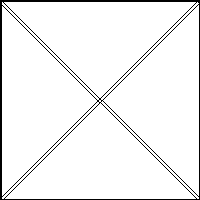 (a)(b)Title 1Title 2Title 3entry 1datadataentry 2datadata 1a = 1,(1)